Selected issues of the labour market – data for 2021In December 2021, the number of employees in the national economy receiving gross wages and salaries not exceeding the statutory minimum wage and salary amounted to around 1.6 million and in comparison with the corresponding period of the previous year decreased by 0.6%. Employees receiving the minimum wage and salary As in previous years, out of employees in the national economy receiving in December 2021 wages and salaries not exceeding the statutory minimum wage and salary the largest number were employed in the Trade; repair of motor vehicles∆ section (386.6 thousand), followed by sections: Manufacturing (293.2 thousand), Construction (230.5 thousand), Transportation and storage (130.0 thousand), Administrative and support service activities (119.2 thousand) and Accommodation and catering∆ (108.6 thousand).Employees in the national economy receiving gross wages and salaries not exceeding the statutory minimum wage and salary in the number of persons employed on the basis of an employment contract in December 2021 was 13.3% of employees in the national economy. The highest percentage of such persons was recorded in the Accommodation and catering∆ section (43.4%), followed by sections: Construction (31.7%), Administrative and support service activities (23.3%), and also Other services activities (21.0%), Trade; repair of motor vehicles∆ (20.6%), and Transportation and storage (15.7%). Persons conducting non-agricultural economic activity without employeesThe estimated number of natural persons conducting non-agricultural economic activity who were not employing people on the basis of an employment relationship at the end of 2021 was around 1.3 million and since 2018 has remained at a similar level. Compared to previous years, there were more people conducting non-agricultural economic activity without employees (in the years 2012-2015 there were around 1.1 million such people, and in the following two years around 1.2 million).Contracts of mandate and contracts to perform a specified taskThe estimated data show that the number of persons with whom a contract of mandate or a contract to perform a specified task was concluded and who were not employed on the basis of an employment relationship in 2021 was around 0.9 million and since 2020 has remained at a similar level. Compared with 2019 the number was lower by around a quarter.Table 1. The estimated number of persons in the national economy with whom a contract of mandate or a contract to perform a specified task was concluded and who were not employed on the basis of an employment relationshipRetirees and pensioners on the labour marketIn 2021, a part of retirees and pensioners were active on the labour market working under an employment contract, contract of mandate or contract to perform a specified task. The estimated number of persons who in 2021 were receiving retirement pensions or other pensions and at the same time were employed on the basis of an employment contract was around 0.9 million. The number of persons who in 2020 were receiving retirement pensions or other pensions and at the same time had a contract of mandate or a contract to perform a specified task and who were not employed on the basis of an employment relationship was around 0.4 million. Compared to 2020, the number of retirees and pensioners receiving remuneration under an employment contract decreased by approximately a quarter, and those working under contracts of mandate or contracts to perform a specified task remained at the same level.In this news release abbreviated names of NACE, Rev. 2 sections were used. Abbreviations are marked with a ‘Δ’ symbol. Full names are available on the Eurostat website at: https://ec.europa.eu/eurostat/data/classifications Relative numbers (rates, percentages) were calculated on the basis of absolute data expressed with greater accuracy than given in the publication.In the case of quoting Statistics Poland data, please provide information: ‘Source of data: Statistics Poland’, and in the case of publishing calculations made on data published by Sta-tistics Poland, please provide information: ‘Own elaboration based on Statistics Poland data.’Persons201320142015201620172018201920202021Personsin million personsin million personsin million personsin million personsin million personsin million personsin million personsin million personsin million personsin million personsPoland1.41.31.31.31.21.31.20.90.9Prepared by:Statistical Office in BydgoszczDirector Wiesława Gierańczyk, Ph.D.Phone: (+48 52) 366 93 90Issued by:
The Spokesperson for the President
of Statistics PolandKarolina BanaszekPhone: (+48) 695 255 011Press Office Phone: (+48 22) 608 38 04e-mail: obslugaprasowa@stat.gov.plstat.gov.pl/en/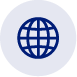 Press Office Phone: (+48 22) 608 38 04e-mail: obslugaprasowa@stat.gov.pl @StatPoland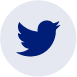 Press Office Phone: (+48 22) 608 38 04e-mail: obslugaprasowa@stat.gov.pl@GlownyUrzadStatystyczny 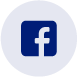 gus_stat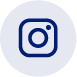 glownyurzadstatystycznygus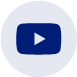 glownyurzadstatystyczny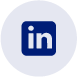 Related informationThe impact of the Covid-19 epidemic on selected elements of the labour market in the third quarter of 2021The demand for labour in the third quarter of 2021The demand for labour – annual publicationOther publications that contain the results of these surveys: stat.gov.pl → Topics → Labour market Data available in databasesKnowledge databases – Labour marketStrateg – Statistics by theme – Labour marketLocal Data Bank → Labour marketTerms used in official statisticsDemand for labour VacanciesRelated informationThe impact of the Covid-19 epidemic on selected elements of the labour market in the third quarter of 2021The demand for labour in the third quarter of 2021The demand for labour – annual publicationOther publications that contain the results of these surveys: stat.gov.pl → Topics → Labour market Data available in databasesKnowledge databases – Labour marketStrateg – Statistics by theme – Labour marketLocal Data Bank → Labour marketTerms used in official statisticsDemand for labour Vacancies